Ćwiczenie 1Pamiętaj, aby po przyjrzeniu się pierwszemu obrazkowi zasłonić go 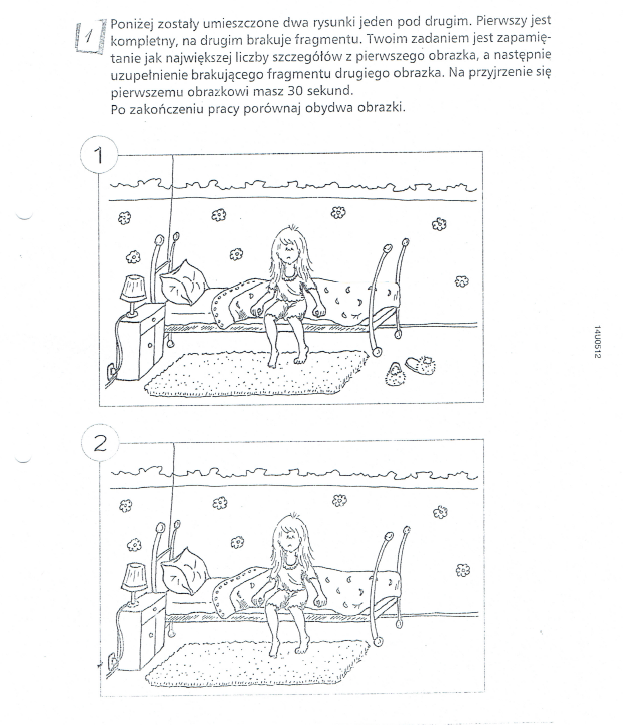 Ćwiczenie 2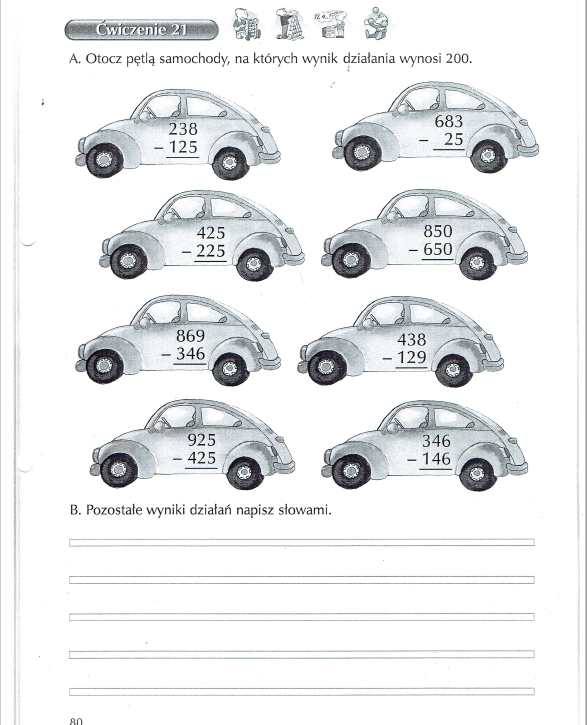 Ćwiczenie 3Wejdź w poniższy link i wykonaj zadanie.https://www.digipuzzle.net/minigames/tangram/puzzle_tangram_animals.htm?language=english&linkback=../../index.htmĆwiczenie 4 Odszukaj różnice.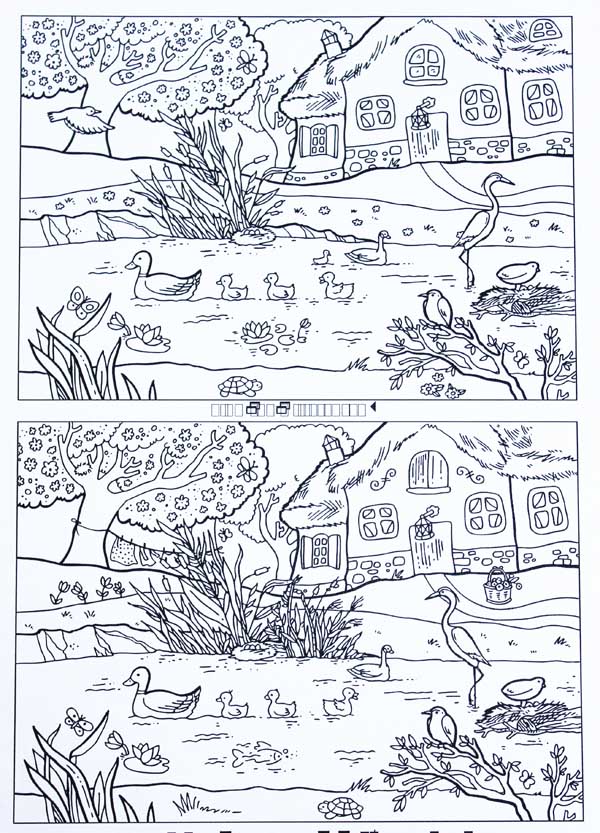 